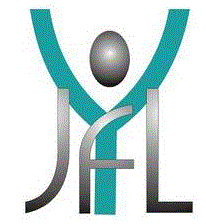 Yarra Junior Football League – Player Transfer FormInstructions to ClubsThis form is to be used to transfer all players into your club. It is the responsibility of the club to ensure that all steps in the Transfer Process are followed.No club is permitted to apply for an online transfer until the Player Transfer Form is completed and signed.Player Transfer ProcessPlayer Transfer Form is to be completed and signed in full and Proof of Age documentation providedRegistrar is to complete and sign Club Section of formRegistrar is to Request a Transfer online through the FootyWeb SystemThe player’s original club will have six working days to approve or deny the transferTransfers may only be denied where the playerOwes the club money (e.g. unpaid registration fees) orHas club property (e.g an unreturned jumper)Once a transfer has been approved, the player and your club will receive an email advising of suchThe player will also receive an email with a link to your club’s Online Registration Form to enable them to registerOnce the online registration form is completed, the transferred player will be listed as a pending registration awaiting final approval – the Registrar should approve the pending registration to make the player active in the clubWhen approval is given, the registrar is required toEnsure that the player’s online details are accurate to those in the Player Transfer Form (e.g. correct address, contact details)Scan the Player Transfer Form and Proof of Age documentation and upload them to the document section of the player’s Online RecordRetain hard copies of all documents in the event of a dispute relating to the Player TransferYarra Junior Football League – Player Transfer FormPlayer Personal DetailsFirst Name: 					Family Name: 					Date of Birth: 		 / 	 / 		Gender: (please tick) 	Male 	Female Address and Contact DetailsAddress: 										Suburb: 						Postal Code: 			Phone (Home): 						Phone (Mobile): 					Email: 										Previous Club DetailsPrevious Club: 							League: 					Season last played: 					Are you currently under disqualification from any League or Club?	Yes 		No  Do you owe your previous club money or any item of property? 		Yes 		No  Yarra Junior Football League – Player Transfer FormDeclarationI declare that the information contained in this document is, to the best of my knowledge, true and correct.Full name of Parent / Guardian: 										Signature of Parent / Guardian: 										Date: 		 / 	 / 	Full name of Player: 										Signature of Player: 										Date: 		 / 	 / 	Club Use OnlyTo be completed by the Club Registrar of SecretaryProof of age document obtained 	Online transfer submitted		Pending Registration approved		Name of Club Official: 												Name of Club:  							Position Held: 					Signature: 							Date Finalised:   	 / 	 / 	Please scan this document, along with the Proof of Age and upload to the document section of the player’s record